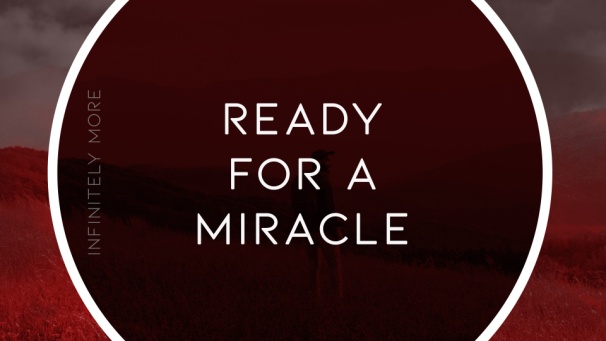 Ephesians 3:20God sees Infinitely More in you than you see in yourself!As we follow the journey of Jesus through the four Gospels, He reveals His supernatural miracle-working power that is able to accomplish Infinitely More than we might ask, think, or imagine. Let’s learn lessons from His feeding of the 5,000 from John 6:1-13.1.	Jesus already knows the NeedIt is a “Great crowd” of people (v1,5) and the disciples want to send the people awayBut Jesus is not alarmed by the number of people in attendance; He purposely chose a place for themDisciples are stressed but Jesus is at Perfect PeaceNo matter what need or problem you have today, none of it has caught Jesus by surprise2.	Jesus already has the AnswerThe disciples are focusing on the Problem and forgetting about the One who is standing right beside them and is the Solution to the ProblemJesus already has the answer to your problem; He already has Everything that you need right Now3.	Jesus uses those who are ReadyWho would have thought that a small lunch from a young boy would produce such awesome results?Jesus chooses to use what we surrender to HimThe only Hope for this world is Jesus! And we are the ones He chooses to share that hopeAssembly of God  Infinitely More!  May 10, 2020